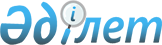 Ордабасы аудандық мәслихатының 2013 жылғы 20 желтоқсандағы № 26/1 "2014-2016 жылдарға арналған аудандық бюджет туралы" шешіміне өзгерістер мен толықтырулар енгізу туралы
					
			Күшін жойған
			
			
		
					Оңтүстік Қазақстан облысы Ордабасы аудандық мәслихатының 2014 жылғы 20 қаңтардағы № 28/1 шешімі. Оңтүстік Қазақстан облысының Әділет департаментінде 2014 жылғы 30 қаңтарда № 2516 болып тіркелді. Қолданылу мерзімінің аяқталуына байланысты күші жойылды - (Оңтүстік Қазақстан облысы Ордабасы аудандық мәслихатының 2015 жылғы 19 ақпандағы № 42 хатымен)      Ескерту. Қолданылу мерзімінің аяқталуына байланысты күші жойылды - (Оңтүстік Қазақстан облысы Ордабасы аудандық мәслихатының 19.02.2015 № 42 хатымен).      РҚАО-ның ескертпесі.

      Құжаттың мәтінінде түпнұсқаның пунктуациясы мен орфографиясы сақталған.

      Қазақстан Республикасының 2008 жылғы 4 желтоқсандағы Бюджет кодексінің 109-бабы 5-тармағына, «Қазақстан Республикасындағы жергілікті мемлекеттік басқару және өзін-өзі басқару туралы» Қазақстан Республикасының 2001 жылғы 23 қаңтардағы Заңының 6-бабы 1-тармағының 1) тармақшасына және Оңтүстік Қазақстан облыстық мәслихатының 15 қантардағы 2014 жылғы № 23/192-V «Оңтүстік Қазақстан облыстық мәслихатының 2013 жылғы 10 желтоқсандағы № 21/172-V «2014-2016 жылдарға арналған облыстық бюджет туралы» шешіміне өзгерістер мен толықтырулар енгізу туралы» Нормативтік құқықтық актілерді мемлекеттік тіркеу тізілімінде № 2499 тіркелген шешіміне сәйкес, Ордабасы аудандық мәслихаты ШЕШІМ ҚАБЫЛДАДЫ:



      1. Ордабасы аудандық мәслихатының 2013 жылғы 20 желтоқсандағы № 26/1 «2014-2016 жылдарға арналған аудандық бюджет туралы» (Нормативтік құқықтық актілерді мемлекеттік тіркеу тізілімінде 2479 нөмірімен тіркелген, 2014 жылдғы 18 қаңтардағы «Ордабасы оттары» газетінде жарияланған) шешіміне мынадай өзгерістер мен толықтырулар еңгізілсін:



      1-тармақ жаңа редакцияда жазылсын:

      «1. Ордабасы ауданының 2014-2016 жылдарға арналған аудандық бюджеті тиісінше 1-қосымшаға сәйкес, оның ішінде 2014 жылға мынадай көлемде бекітілсін:

      1) кірістер – 8 930 367 мың теңге, оның ішінде:

      салықтық түсімдер – 630 417 мың теңге;

      салықтық емес түсімдер – 3 576 мың теңге;

      негізгі капиталды сатудан түсетін түсімдер – 4 854 мың теңге;

      трансферттер түсімі – 8 291 520 мың теңге;

      2) шығындар – 8 919 056 мың теңге;

      3) таза бюджеттік кредиттеу – 83 257 мың теңге, оның ішінде:

      бюджеттік кредиттер – 97 230 мың теңге;

      бюджеттік кредиттерді өтеу – 13 973 мың теңге;

      4) қаржы активтерімен операциялар бойынша сальдо – 11 311 мың теңге, оның ішінде:

      қаржы активтерін сатып алу – 11 311 мың теңге;

      мемлекеттің қаржы активтерін сатудан түсетін түсімдер – 0 теңге;

      5) бюджет тапшылығы (профициті) – - 83 257 мың теңге;

      6) бюджет тапшылығын қаржыландыру (профицитін пайдалану) – 83 257 мың теңге, оның ішінде:

      қарыздар түсімі – 97 230 мың теңге;

      қарыздарды өтеу – 13 973 мың теңге;

      бюджет қаражатының пайдаланылатын қалдықтары – 0 теңге.».



      Аталған шешімнің 1, 2–қосымшалары осы шешімнің 1, 2-қосымшаларына сәйкес жаңа редакцияда жазылсын.



      2. Осы шешім 2014 жылдың 1 қаңтарынан бастап қолданысқа енгізіледі.      Аудандық мәслихаттың сессиясының төрағасы  Т.Жанысбаев      Аудандық мәслихаттың хатшысы               Б.Садвахасов

Ордабасы аудандық мәслихатының

2014 жылғы 20 қаңтар № 28/1

шешіміне 1-қосымшаОрдабасы аудандық мәслихатының

2013 жылғы 20 желтоқсан № 26/1

шешіміне 1-қосымша 2014 жылға арналған аудандық бюджет

Ордабасы аудандық мәслихатының

2014 жылғы 20 қаңтар № 28/1

шешіміне 2-қосымшаОрдабасы аудандық мәслихатының

2013 жылғы 20 желтоқсан № 26/1

шешіміне 2-қосымша 2015 жылға арналған аудандық бюджет      
					© 2012. Қазақстан Республикасы Әділет министрлігінің «Қазақстан Республикасының Заңнама және құқықтық ақпарат институты» ШЖҚ РМК
				СанатСанатСанатАтауыСомасы, мың теңге СыныпСыныпСомасы, мың теңге Ішкі сыныбыІшкі сыныбыІшкі сыныбы1 231. КІРІСТЕР8 930 3671Салықтық түсімдер630 41701Табыс салығы211 7102Жеке табыс салығы211 71003Әлеуметтiк салық180 6581Әлеуметтік салық180 65804Меншікке салынатын салықтар198 1141Мүлікке салынатын салықтар136 5063Жер салығы9 4114Көлік құралдарына салынатын салық49 4255Бірыңғай жер салығы2 77205Тауарларға, жұмыстарға және қызметтерге салынатын iшкi салықтар30 4582Акциздер11 7603Табиғи және басқа ресурстарды пайдаланғаны үшiн түсетiн түсiмдер3 5834Кәсіпкерлік және кәсіби қызметті жүргізгені үшін алынатын алымдар15 0025Ойын бизнесіне салық11307Басқа да салықтар7841Басқа да салықтар78408Заңдық мәнді іс-әрекеттерді жасағаны және (немесе) оған уәкілеттігі бар мемлекеттік органдар немесе лауазымды адамдар құжаттар бергені үшін алынатын міндетті төлемдер8 6931Мемлекеттік баж8 6932Салықтық емес түсімдер3 57601Мемлекеттік меншіктен түсетін кірістер2 0501Мемлекеттік кәсіпорындардың таза кірісі бөлігінің түсімдері1083Мемлекет меншігіндегі акциялардың мемлекеттік пакетіне дивидендтер665Мемлекет меншігіндегі мүлікті жалға беруден түсетін кірістер1 87606Басқа да салықтық емес түсімдер1 5261Басқа да салықтық емес түсімдер1 5263Негізгі капиталды сатудан түсетін түсімдер4 85403Жердi және материалдық емес активтердi сату4 8541Жерді сату4 8544Трансферттер түсімі8 291 52002Мемлекеттiк басқарудың жоғары тұрған органдарынан түсетiн трансферттер8 291 5202Облыстық бюджеттен түсетін трансферттер8 291 520Функционалдық топФункционалдық топФункционалдық топФункционалдық топФункционалдық топСомасы мың теңгеКіші функцияКіші функцияКіші функцияКіші функцияСомасы мың теңгеБюджеттік бағдарламалардың әкiмшiсiБюджеттік бағдарламалардың әкiмшiсiБюджеттік бағдарламалардың әкiмшiсiБюджеттік бағдарламалардың әкiмшiсiБағдарламаБағдарламаБағдарламаАтауы1232. ШЫҒЫНДАР8 919 05601Жалпы сипаттағы мемлекеттiк қызметтер 388 3901Мемлекеттiк басқарудың жалпы функцияларын орындайтын өкiлдi, атқарушы және басқа органдар360 476112Аудан (облыстық маңызы бар қала) мәслихатының аппараты23 169001Аудан (облыстық маңызы бар қала) мәслихатының қызметін қамтамасыз ету жөніндегі қызметтер17 169003Мемлекеттік органның күрделі шығыстары6 000122Аудан (облыстық маңызы бар қала) әкімінің аппараты145 237001Аудан (облыстық маңызы бар қала) әкімінің қызметін қамтамасыз ету жөніндегі қызметтер101 342002Ақпараттық жүйелер құру30 945003Мемлекеттік органның күрделі шығыстары12 800009Ведомстволық бағыныстағы мемлекеттік мекемелерінің және ұйымдарының күрделі шығыстары150123Қаладағы аудан, аудандық маңызы бар қала, кент, ауыл (село), ауылдық (селолық) округ әкімінің аппараты192 070001Қаладағы аудан, аудандық маңызы бар қаланың, кент, ауыл (село), ауылдық (селолық) округ әкімінің қызметін қамтамасыз ету жөніндегі қызметтер163 790022Мемлекеттік органның күрделі шығыстары2 000032Ведомстволық бағыныстағы мемлекеттк мекемелерінің және ұйымдарының күрделі шығыстары26 2802Қаржылық қызмет1 423459Ауданның (облыстық маңызы бар қаланың) экономика және қаржы бөлімі1 423003Салық салу мақсатында мүлікті бағалауды жүргізу923010Жекешелендіру, коммуналдық меншікті басқару, жекешелендіруден кейінгі қызмет және осыған байланысты дауларды реттеу5009Жалпы сипаттағы өзге де мемлекеттiк қызметтер26 491459Ауданның (облыстық маңызы бар қаланың) экономика және қаржы бөлімі25 691001Ауданның (облыстық маңызы бар қаланың) экономикалық саясаттын қалыптастыру мен дамыту, мемлекеттік жоспарлау, бюджеттік атқару және коммуналдық меншігін басқару саласындағы мемлекеттік саясатты іске асыру жөніндегі қызметтер25 691472Ауданның (облыстық маңызы бар қаланың) құрылыс, сәулет және қала құрылысы бөлімі800040Мемлекеттік органдардың объектілерін дамыту80002Қорғаныс261 2931Әскери мұқтаждықтар16 810122Аудан (облыстық маңызы бар қала) әкімінің аппараты16 810005Жалпыға бірдей әскери міндетті атқару шеңберіндегі іс-шаралар16 8102Төтенше жағдайлар жөнiндегi жұмыстарды ұйымдастыру244 483122Аудан (облыстық маңызы бар қала) әкімінің аппараты244 483006Аудан (облыстық маңызы бар қала) ауқымындағы төтенше жағдайлардың алдын алу және жою241 483007Аудандық (қалалық) ауқымдағы дала өрттерінің, сондай-ақ мемлекеттік өртке қарсы қызмет органдары құрылмаған елдi мекендерде өрттердің алдын алу және оларды сөндіру жөніндегі іс-шаралар3 00003Қоғамдық тәртіп, қауіпсіздік, құқықтық, сот, қылмыстық-атқару қызметі4 8001Құқық қорғау қызметi4 800458Ауданның (облыстық маңызы бар қаланың) тұрғын үй-коммуналдық шаруашылығы, жолаушылар көлігі және автомобиль жолдары бөлімі4 800021Елдi мекендерде жол жүрісі қауiпсiздiгін қамтамасыз ету4 80004Бiлiм беру6 788 3961Мектепке дейiнгi тәрбиелеу және оқыту893 046123Қаладағы аудан, аудандық маңызы бар қала, кент, ауыл (село), ауылдық (селолық) округ әкімінің аппараты241 612041Мектепке дейінгі білім беру ұйымдарында мемлекеттік білім беру тапсырысын іске асыруға241 612464Ауданның (облыстық маңызы бар қаланың) білім бөлімі651 434040Мектепке дейінгі білім беру ұйымдарында мемлекеттік білім беру тапсырысын іске асыруға651 4342Бастауыш, негізгі орта және жалпы орта білім беру4 120 021123Қаладағы аудан, аудандық маңызы бар қала, кент, ауыл (село), ауылдық (селолық) округ әкімінің аппараты7 633005Ауылдық (селолық) жерлерде балаларды мектепке дейін тегін алып баруды және кері алып келуді ұйымдастыру7 633464Ауданның (облыстық маңызы бар қаланың) білім бөлімі4 112 388003Жалпы білім беру4 040 109006Балаларға қосымша білім беру 72 2799Бiлiм беру саласындағы өзге де қызметтер1 775 329464Ауданның (облыстық маңызы бар қаланың) білім бөлімі213 257001Жергілікті деңгейде білім беру саласындағы мемлекеттік саясатты іске асыру жөніндегі қызметтер8 054005Ауданның (областык маңызы бар қаланың) мемлекеттік білім беру мекемелер үшін оқулықтар мен оқу-әдiстемелiк кешендерді сатып алу және жеткізу59 816012Мемлекеттік органның күрделі шығыстары150015Республикалық бюджеттен берілетін трансферттер есебінен жетім баланы (жетім балаларды) және ата-аналарының қамқорынсыз қалған баланы (балаларды) күтіп-ұстауға асыраушыларына ай сайынғы ақшалай қаражат төлемдері18 947067Ведомстволық бағыныстағы мемлекеттік мекемелерінің және ұйымдарының күрделі шығыстары126 290472Ауданның (облыстық маңызы бар қаланың) құрылыс, сәулет және қала құрылысы бөлімі1 562 072037Білім беру объектілерін салу және реконструкциялау1 562 07205Денсаулық сақтау2219Денсаулық сақтау саласындағы өзге де қызметтер221123Қаладағы аудан, аудандық маңызы бар қала, кент, ауыл (село), ауылдық (селолық) округ әкімінің аппараты221002Ерекше жағдайларда сырқаты ауыр адамдарды дәрігерлік көмек көрсететін ең жақын денсаулық сақтау ұйымына жеткізуді ұйымдастыру22106Әлеуметтiк көмек және әлеуметтiк қамтамасыз ету344 5372Әлеуметтiк көмек317 429451Ауданның (облыстық маңызы бар қаланың) жұмыспен қамту және әлеуметтік бағдарламалар бөлімі317 429002Еңбекпен қамту бағдарламасы15 165004Ауылдық жерлерде тұратын денсаулық сақтау, білім беру, әлеуметтік қамтамасыз ету, мәдениет және спорт мамандарына отын сатып алуға Қазақстан Республикасының заңнамасына сәйкес әлеуметтік көмек көрсету11 415005Мемлекеттік атаулы әлеуметтік көмек 10 000006Тұрғын үй көмегі7 000007Жергілікті өкілетті органдардың шешімі бойынша мұқтаж азаматтардың жекелеген топтарына әлеуметтік көмек9 000010Үйден тәрбиеленіп оқытылатын мүгедек балаларды материалдық қамтамасыз ету1 850014Мұқтаж азаматтарға үйде әлеуметтiк көмек көрсету23 84401618 жасқа дейінгі балаларға мемлекеттік жәрдемақылар226 812017Мүгедектерді оңалту жеке бағдарламасына сәйкес, мұқтаж мүгедектерді міндетті гигиеналық құралдармен және ымдау тілі мамандарының қызмет көрсетуін, жеке көмекшілермен қамтамасыз ету12 3439Әлеуметтiк көмек және әлеуметтiк қамтамасыз ету салаларындағы өзге де қызметтер27 108451Ауданның (облыстық маңызы бар қаланың) жұмыспен қамту және әлеуметтік бағдарламалар бөлімі27 108001Жергілікті деңгейде жұмыспен қамтуды қамтамасыз ету және халық үшін әлеуметтік бағдарламаларды іске асыру саласындағы мемлекеттік саясатты іске асыру жөніндегі қызметтер25 513011Жәрдемақыларды және басқа да әлеуметтік төлемдерді есептеу, төлеу мен жеткізу бойынша қызметтерге ақы төлеу1 445021Мемлекеттік органның күрделі шығыстары15007Тұрғын үй-коммуналдық шаруашылық233 7811Тұрғын үй шаруашылығы18 000458Ауданның (облыстық маңызы бар қаланың) тұрғын үй-коммуналдық шаруашылығы, жолаушылар көлігі және автомобиль жолдары бөлімі18 000002Мемлекеттiк қажеттiлiктер үшiн жер учаскелерiн алып қою, соның iшiнде сатып алу жолымен алып қою және осыған байланысты жылжымайтын мүлiктi иелiктен айыру18 0002Коммуналдық шаруашылық47 331458Ауданның (облыстық маңызы бар қаланың) тұрғын үй-коммуналдық шаруашылығы, жолаушылар көлігі және автомобиль жолдары бөлімі45 431012Сумен жабдықтау және су бұру жүйесінің жұмыс істеуі 45 431472Ауданның (облыстық маңызы бар қаланың) құрылыс, сәулет және қала құрылысы бөлімі1 900006Сумен жабдықтау және су бұру жүйесін дамыту1 9003Елді-мекендерді абаттандыру168 450123Қаладағы аудан, аудандық маңызы бар қала, кент, ауыл (село), ауылдық (селолық) округ әкімінің аппараты11 363008Елді мекендердің көшелерін жарықтандыру3 035009Елді мекендердің санитариясын қамтамасыз ету3 700011Елді мекендерді абаттандыру мен көгалдандыру4 628458Ауданның (облыстық маңызы бар қаланың) тұрғын үй-коммуналдық шаруашылығы, жолаушылар көлігі және автомобиль жолдары бөлімі157 087015Елдi мекендердің көшелерiн жарықтандыру9 021016Елді мекендердің санитариясын қамтамасыз ету12 720017Жерлеу орындарын күтiп-ұстау және туысы жоқтарды жерлеу47018Елдi мекендердi абаттандыру және көгалдандыру135 29908Мәдениет, спорт, туризм және ақпараттық кеңістiк261 1121Мәдениет саласындағы қызмет70 011455Ауданның (облыстық маңызы бар қаланың) мәдениет және тілдерді дамыту бөлімі70 011003Мәдени-демалыс жұмысын қолдау70 0112Спорт108 917465Ауданның (облыстық маңызы бар қаланың) Дене шынықтыру және спорт бөлімі107 417001Жергілікті деңгейде дене шынықтыру және спорт саласындағы мемлекеттік саясатты іске асыру жөніндегі қызметтер4 883004Мемлекеттік органның күрделі шығыстары150005Ұлттық және бұқаралық спорт түрлерін дамыту70 265006Аудандық (облыстық маңызы бар қалалық) деңгейде спорттық жарыстар өткiзу4 081007Әртүрлi спорт түрлерi бойынша ауданның (облыстық маңызы бар қаланың) құрама командаларының мүшелерiн дайындау және олардың облыстық спорт жарыстарына қатысуы9 888032Ведомстволық бағыныстағы мемлекеттік мекемелерінің және ұйымдарының күрделі шығыстары18 150472Ауданның (облыстық маңызы бар қаланың) құрылыс, сәулет және қала құрылысы бөлімі1 500008Cпорт және туризм объектілерін дамыту 1 5003Ақпараттық кеңiстiк57 018455Ауданның (облыстық маңызы бар қаланың) мәдениет және тілдерді дамыту бөлімі45 323006Аудандық (қалалық) кiтапханалардың жұмыс iстеуi39 723007Мемлекеттік тілді және Қазақстан халықтарының басқа да тілдерін дамыту5 600456Ауданның (облыстық маңызы бар қаланың) ішкі саясат бөлімі11 695002Газеттер мен журналдар арқылы мемлекеттік ақпараттық саясат жүргізу жөніндегі қызметтер9 503005Телерадио хабарларын тарату арқылы мемлекеттік ақпараттық саясатты жүргізу жөніндегі қызметтер2 1929Мәдениет, спорт, туризм және ақпараттық кеңiстiктi ұйымдастыру жөнiндегi өзге де қызметтер25 166455Ауданның (облыстық маңызы бар қаланың) мәдениет және тілдерді дамыту бөлімі5 858001Жергілікті деңгейде тілдерді және мәдениетті дамыту саласындағы мемлекеттік саясатты іске асыру жөніндегі қызметтер5 308010Мемлекеттік органның күрделі шығыстары150032Ведомстволық бағыныстағы мемлекеттік мекемелерінің және ұйымдарының күрделі шығыстары400456Ауданның (облыстық маңызы бар қаланың) ішкі саясат бөлімі19 308001Жергілікті деңгейде ақпарат, мемлекеттілікті нығайту және азаматтардың әлеуметтік сенімділігін қалыптастыру саласында мемлекеттік саясатты іске асыру жөніндегі қызметтер8 778003Жастар саясаты саласында іс-шараларды іске асыру10 380006Мемлекеттік органдардың күрделі шығыстары15010Ауыл, су, орман, балық шаруашылығы, ерекше қорғалатын табиғи аумақтар, қоршаған ортаны және жануарлар дүниесін қорғау, жер қатынастары269 4491Ауыл шаруашылығы112 977472Ауданның (облыстық маңызы бар қаланың) құрылыс, сәулет және қала құрылысы бөлімі16 851010Ауыл шаруашылығы объектілерін дамыту16 851473Ауданның (облыстық маңызы бар қаланың) ветеринария бөлімі46 599001Жергілікті деңгейде ветеринария саласындағы мемлекеттік саясатты іске асыру жөніндегі қызметтер7 616003Мемлекеттік органның күрделі шығыстары150005Мал көмінділерінің (биотермиялық шұңқырлардың) жұмыс істеуін қамтамасыз ету1 911006Ауру жануарларды санитарлық союды ұйымдастыру7 033007Қаңғыбас иттер мен мысықтарды аулауды және жоюды ұйымдастыру2 290008Алып қойылатын және жойылатын ауру жануарлардың, жануарлардан алынатын өнімдер мен шикізаттың құнын иелеріне өтеу10 283009Жануарлардың энзоотиялық аурулары бойынша ветеринариялық іс-шараларды жүргізу15 502010Ауыл шаруашылығы жануарларын бірдейлендіру жөніндегі іс шараларды жүргізу1 814477Ауданның (облыстық маңызы бар қаланың) ауыл шаруашылығы мен жер қатынастары бөлімі49 527001Жергілікті деңгейде ауыл шаруашылығы және жер қатынастары саласындағы мемлекеттік саясатты іске асыру жөніндегі қызметтер30 911003Мемлекеттік органның күрделі шығыстары150099Мамандарды әлеуметтік қолдау жөніндегі шараларды іске асыру18 4666Жер қатынастары2 500477Ауданның (облыстық маңызы бар қаланың) ауыл шаруашылығы мен жер қатынастары бөлімі2 500009Елдi мекендердi жерге және шаруашылық жағынан орналастыру2 5009Ауыл, су, орман, балық шаруашылығы және қоршаған ортаны қорғау мен жер қатынастары саласындағы өзге де қызметтер153 972473Ауданның (облыстық маңызы бар қаланың) ветеринария бөлімі153 972011Эпизоотияға қарсы іс-шаралар жүргізу153 97211Өнеркәсіп, сәулет, қала құрылысы және құрылыс қызметі93 9222Сәулет, қала құрылысы және құрылыс қызметі93 922472Ауданның (облыстық маңызы бар қаланың) құрылыс, сәулет және қала құрылысы бөлімі93 922001Жергілікті деңгейде құрылыс, сәулет және қала құрылысы саласындағы мемлекеттік саясатты іске асыру жөніндегі қызметтер22 532013Аудан аумағында қала құрылысын дамытудың кешенді схемаларын, аудандық (облыстық) маңызы бар қалалардың, кенттердің және өзге де ауылдық елді мекендердің бас жоспарларын әзірлеу71 240015Мемлекеттік органның күрделі шығыстары15012Көлiк және коммуникация118 0961Автомобиль көлiгi118 096458Ауданның (облыстық маңызы бар қаланың) тұрғын үй-коммуналдық шаруашылығы, жолаушылар көлігі және автомобиль жолдары бөлімі118 096023Автомобиль жолдарының жұмыс істеуін қамтамасыз ету118 09613Өзгелер155 0401Экономикалық қызметтерді реттеу11 357469Ауданның (облыстық маңызы бар қаланың) кәсіпкерлік бөлімі11 357001Жергілікті деңгейде кәсіпкерлік пен өнеркәсіпті дамыту саласындағы мемлекеттік саясатты іске асыру жөніндегі қызметтер11 207004Мемлекеттік органның күрделі шығыстары1509Өзгелер143 683458Ауданның (облыстық маңызы бар қаланың) тұрғын үй-коммуналдық шаруашылығы, жолаушылар көлігі және автомобиль жолдары бөлімі130 733001Жергілікті деңгейде тұрғын үй-коммуналдық шаруашылығы, жолаушылар көлігі және автомобиль жолдары саласындағы мемлекеттік саясатты іске асыру жөніндегі қызметтер18 652040«Өңірлерді дамыту» Бағдарламасы шеңберінде өңірлерді экономикалық дамытуға жәрдемдесу бойынша шараларды іске асыру112 081459Ауданның (облыстық маңызы бар қаланың) экономика және қаржы бөлімі12 950012Ауданның (облыстық маңызы бар қаланың) жергілікті атқарушы органының резерві 12 95014Борышқа қызмет көрсету191Борышқа қызмет көрсету19459Ауданның (облыстық маңызы бар қаланың) экономика және қаржы бөлімі19021Жергілікті атқарушы органдардың облыстық бюджеттен қарыздар бойынша сыйақылар мен өзге де төлемдерді төлеу бойынша борышына қызмет көрсету193. ТАЗА БЮДЖЕТТІК КРЕДИТТЕУ83 257Функционалдық топФункционалдық топФункционалдық топФункционалдық топФункционалдық топСомасы, мың теңгеКіші функцияКіші функцияКіші функцияКіші функцияСомасы, мың теңгеБюджеттік бағдарламалардың әкiмшiсiБюджеттік бағдарламалардың әкiмшiсiБюджеттік бағдарламалардың әкiмшiсiБюджеттік бағдарламалардың әкiмшiсiБағдарламаБағдарламаБағдарламаАтауыБюджеттік кредиттер97 23010Ауыл, су, орман, балық шаруашылығы, ерекше қорғалатын табиғи аумақтар, қоршаған ортаны және жануарлар дүниесін қорғау, жер қатынастары97 2301Ауыл шаруашылығы97 230477Ауданның (облыстық маңызы бар қаланың) ауыл шаруашылығы мен жер қатынастары бөлімі97 230004Мамандарды әлеуметтік қолдау шараларын іске асыруға берілетін бюджеттік кредиттер97 230СанатыСанатыСанатыАтауыСомасы, мың теңге СыныбыСыныбыСыныбыСомасы, мың теңге Iшкi сыныбыIшкi сыныбыIшкi сыныбыСомасы, мың теңге ЕрекшелiгiЕрекшелiгiЕрекшелiгiБюджеттік кредиттерді өтеу13 9735Бюджеттік кредиттерді өтеу13 97301Бюджеттік кредиттерді өтеу13 9731Мемлекеттің бюджеттен берілген бюджеттік кредиттерді өтеу13 9734. ҚАРЖЫ АКТИВТЕРІМЕН ОПЕРАЦИЯЛАР БОЙЫНША САЛЬДО11 311Қаржы активтерін сатып алу11 31113Өзгелер11 3119Өзгелер11 311458Ауданның (облыстық маңызы бар қаланың) тұрғын үй-коммуналдық шаруашылығы, жолаушылар көлігі және автомобиль жолдары бөлімі11 311065Заңды тұлғалардың жарғылық капиталын қалыптастыру немесе ұлғайту11 311Мемлекеттің қаржы активтерін сатудан түсетін түсімдер05. БЮДЖЕТ ТАПШЫЛЫҒЫ (ПРОФИЦИТІ)-83 2576. БЮДЖЕТ ТАПШЫЛЫҒЫН ҚАРЖЫЛАНДЫРУ (ПРОФИЦИТІН ПАЙДАЛАНУ)83 257СанатыСанатыСанатыАтауыСомасы, мың теңге СыныбыСыныбыСыныбыСомасы, мың теңге Iшкi сыныбыIшкi сыныбыIшкi сыныбыСомасы, мың теңге ЕрекшелiгiЕрекшелiгiЕрекшелiгiҚарыздар түсімі97 2307Қарыздар түсімі97 23001Мемлекеттік ішкі қарыздар97 2302Қарыз алу келісім-шарттары97 23003Ауданның (облыстық маңызы бар қаланың) жергілікті атқарушы органы алатын қарыздарФункционалдық топФункционалдық топФункционалдық топФункционалдық топФункционалдық топСомасы, мың теңге Кіші функцияКіші функцияКіші функцияКіші функцияСомасы, мың теңге Бюджеттік бағдарламалардың әкiмшiсiБюджеттік бағдарламалардың әкiмшiсiБюджеттік бағдарламалардың әкiмшiсiБюджеттік бағдарламалардың әкiмшiсiБағдарламаБағдарламаБағдарламаАтауыҚарыздарды өтеу13 97316Қарыздарды өтеу13 9731Қарыздарды өтеу13 973459Ауданның (облыстық маңызы бар қаланың) қаржы бөлімі13 973005Жергілікті атқарушы органның жоғары тұрған бюджет алдындағы борышын өтеу13 973СанатыСанатыСанатыАтауыСомасы, мың теңге СыныбыСыныбыСыныбыСомасы, мың теңге Iшкi сыныбыIшкi сыныбыIшкi сыныбыСомасы, мың теңге ЕрекшелiгiЕрекшелiгiЕрекшелiгiБюджет қаражатының пайдаланылатын қалдықтары08Бюджет қаражаты қалдықтарының қозғалысы01Бюджет қаражаты қалдықтары0001Бюджет қаражатының бос қалдықтарыСанатСанатСанатАтауыСомасы, мың теңге СыныпСыныпСыныпСомасы, мың теңге Ішкі сыныбыІшкі сыныбыСомасы, мың теңге 1 231. КІРІСТЕР7 723 6411Салықтық түсімдер664 75201Табыс салығы215 8852Жеке табыс салығы215 88503Әлеуметтiк салық189 6801Әлеуметтік салық189 68004Меншікке салынатын салықтар2156951Мүлікке салынатын салықтар1487913Жер салығы102594Көлік құралдарына салынатын салық538735Бірыңғай жер салығы277205Тауарларға, жұмыстарға және қызметтерге салынатын iшкi салықтар33 1612Акциздер128183Табиғи және басқа ресурстарды пайдаланғаны үшiн түсетiн түсiмдер3 9054Кәсіпкерлік және кәсіби қызметті жүргізгені үшін алынатын алымдар163155Ойын бизнесіне салық12307Басқа да салықтар8551Басқа да салықтар85508Заңдық мәнді іс-әрекеттерді жасағаны және (немесе) оған уәкілеттігі бар мемлекеттік органдар немесе лауазымды адамдар құжаттар бергені үшін алынатын міндетті төлемдер94761Мемлекеттік баж94762Салықтық емес түсімдер3 89801Мемлекеттік меншіктен түсетін кірістер2 2351Мемлекеттік кәсіпорындардың таза кірісі бөлігінің түсімдері1183Мемлекет меншігіндегі акциялардың мемлекеттік пакетіне дивидендтер725Мемлекет меншігіндегі мүлікті жалға беруден түсетін кірістер2 04506Басқа да салықтық емес түсімдер16631Басқа да салықтық емес түсімдер16633Негізгі капиталды сатудан түсетін түсімдер5 29103Жердi және материалдық емес активтердi сату52911Жерді сату52914Трансферттер түсімі7 049 70002Мемлекеттiк басқарудың жоғары тұрған органдарынан түсетiн трансферттер7 049 7002Облыстық бюджеттен түсетін трансферттер7 049 700Функционалдық топФункционалдық топФункционалдық топФункционалдық топФункционалдық топСомасы, мың теңгеКіші функцияКіші функцияКіші функцияКіші функцияСомасы, мың теңгеБюджеттік бағдарламалардың әкiмшiсiБюджеттік бағдарламалардың әкiмшiсiБюджеттік бағдарламалардың әкiмшiсiБюджеттік бағдарламалардың әкiмшiсiБағдарламаБағдарламаБағдарламаАтауы1232. ШЫҒЫНДАР7 723 64101Жалпы сипаттағы мемлекеттiк қызметтер 307 9011Мемлекеттiк басқарудың жалпы функцияларын орындайтын өкiлдi, атқарушы және басқа органдар280 093112Аудан (облыстық маңызы бар қала) мәслихатының аппараты15 905001Аудан (облыстық маңызы бар қала) мәслихатының қызметін қамтамасыз ету жөніндегі қызметтер15 905122Аудан (облыстық маңызы бар қала) әкімінің аппараты100 477001Аудан (облыстық маңызы бар қала) әкімінің қызметін қамтамасыз ету жөніндегі қызметтер99 527003Мемлекеттік органның күрделі шығыстары800009Ведомстволық бағыныстағы мемлекеттік мекемелерінің және ұйымдарының күрделі шығыстары150123Қаладағы аудан, аудандық маңызы бар қала, кент, ауыл (село), ауылдық (селолық) округ әкімінің аппараты163 711001Қаладағы аудан, аудандық маңызы бар қаланың, кент, ауыл (село), ауылдық (селолық) округ әкімінің қызметін қамтамасыз ету жөніндегі қызметтер163 7112Қаржылық қызмет1 424459Ауданның (облыстық маңызы бар қаланың) экономика және қаржы бөлімі1 424003Салық салу мақсатында мүлікті бағалауды жүргізу924010Жекешелендіру, коммуналдық меншікті басқару, жекешелендіруден кейінгі қызмет және осыған байланысты дауларды реттеу5009Жалпы сипаттағы өзге де мемлекеттiк қызметтер26 384459Ауданның (облыстық маңызы бар қаланың) экономика және қаржы бөлімі26 384001Ауданның (облыстық маңызы бар қаланың) экономикалық саясаттын қалыптастыру мен дамыту, мемлекеттік жоспарлау, бюджеттік атқару және коммуналдық меншігін басқару саласындағы мемлекеттік саясатты іске асыру жөніндегі қызметтер26 234015Мемлекеттік органның күрделі шығыстары15002Қорғаныс113 8581Әскери мұқтаждықтар10 858122Аудан (облыстық маңызы бар қала) әкімінің аппараты10 858005Жалпыға бірдей әскери міндетті атқару шеңберіндегі іс-шаралар10 8582Төтенше жағдайлар жөнiндегi жұмыстарды ұйымдастыру103 000122Аудан (облыстық маңызы бар қала) әкімінің аппараты103 000006Аудан (облыстық маңызы бар қала) ауқымындағы төтенше жағдайлардың алдын алу және жою100 000007Аудандық (қалалық) ауқымдағы дала өрттерінің, сондай-ақ мемлекеттік өртке қарсы қызмет органдары құрылмаған елдi мекендерде өрттердің алдын алу және оларды сөндіру жөніндегі іс-шаралар3 00004Бiлiм беру5 998 1071Мектепке дейiнгi тәрбиелеу және оқыту241 417123Қаладағы аудан, аудандық маңызы бар қала, кент, ауыл (село), ауылдық (селолық) округ әкімінің аппараты241 417041Мектепке дейінгі білім беру ұйымдарында мемлекеттік білім беру тапсырысын іске асыруға241 4172Бастауыш, негізгі орта және жалпы орта білім беру4 299 580123Қаладағы аудан, аудандық маңызы бар қала, кент, ауыл (село), ауылдық (селолық) округ әкімінің аппараты8 431005Ауылдық (селолық) жерлерде балаларды мектепке дейін тегін алып баруды және кері алып келуді ұйымдастыру8 431464Ауданның (облыстық маңызы бар қаланың) білім бөлімі4 291 149003Жалпы білім беру4 219 316006Балаларға қосымша білім беру 71 8339Бiлiм беру саласындағы өзге де қызметтер1 457 110464Ауданның (облыстық маңызы бар қаланың) білім бөлімі237 999001Жергілікті деңгейде білім беру саласындағы мемлекеттік саясатты іске асыру жөніндегі қызметтер8 140005Ауданның (областык маңызы бар қаланың) мемлекеттік білім беру мекемелер үшін оқулықтар мен оқу-әдiстемелiк кешендерді сатып алу және жеткізу90 000015Республикалық бюджеттен берілетін трансферттер есебінен жетім баланы (жетім балаларды) және ата-аналарының қамқорынсыз қалған баланы (балаларды) күтіп-ұстауға асыраушыларына ай сайынғы ақшалай қаражат төлемдері20 038067Ведомстволық бағыныстағы мемлекеттік мекемелерінің және ұйымдарының күрделі шығыстары119 821472Ауданның (облыстық маңызы бар қаланың) құрылыс, сәулет және қала құрылысы бөлімі1 219 111037Білім беру объектілерін салу және реконструкциялау1 219 11105Денсаулық сақтау2379Денсаулық сақтау саласындағы өзге де қызметтер237123Қаладағы аудан, аудандық маңызы бар қала, кент, ауыл (село), ауылдық (селолық) округ әкімінің аппараты237002Ерекше жағдайларда сырқаты ауыр адамдарды дәрігерлік көмек көрсететін ең жақын денсаулық сақтау ұйымына жеткізуді ұйымдастыру23706Әлеуметтiк көмек және әлеуметтiк қамтамасыз ету379 6302Әлеуметтiк көмек354 430451Ауданның (облыстық маңызы бар қаланың) жұмыспен қамту және әлеуметтік бағдарламалар бөлімі354 430002Еңбекпен қамту бағдарламасы16 227004Ауылдық жерлерде тұратын денсаулық сақтау, білім беру, әлеуметтік қамтамасыз ету, мәдениет және спорт мамандарына отын сатып алуға Қазақстан Республикасының заңнамасына сәйкес әлеуметтік көмек көрсету19 400005Мемлекеттік атаулы әлеуметтік көмек 12 700006Тұрғын үй көмегі7 800007Жергілікті өкілетті органдардың шешімі бойынша мұқтаж азаматтардың жекелеген топтарына әлеуметтік көмек9 847010Үйден тәрбиеленіп оқытылатын мүгедек балаларды материалдық қамтамасыз ету1 980014Мұқтаж азаматтарға үйде әлеуметтiк көмек көрсету23 88101618 жасқа дейінгі балаларға мемлекеттік жәрдемақылар249 388017Мүгедектерді оңалту жеке бағдарламасына сәйкес, мұқтаж мүгедектерді міндетті гигиеналық құралдармен және ымдау тілі мамандарының қызмет көрсетуін, жеке көмекшілермен қамтамасыз ету13 2079Әлеуметтiк көмек және әлеуметтiк қамтамасыз ету салаларындағы өзге де қызметтер25 200451Ауданның (облыстық маңызы бар қаланың) жұмыспен қамту және әлеуметтік бағдарламалар бөлімі25 200001Жергілікті деңгейде жұмыспен қамтуды қамтамасыз ету және халық үшін әлеуметтік бағдарламаларды іске асыру саласындағы мемлекеттік саясатты іске асыру жөніндегі қызметтер23 654011Жәрдемақыларды және басқа да әлеуметтік төлемдерді есептеу, төлеу мен жеткізу бойынша қызметтерге ақы төлеу1 54607Тұрғын үй-коммуналдық шаруашылық178 1892Коммуналдық шаруашылық97 675458Ауданның (облыстық маңызы бар қаланың) тұрғын үй-коммуналдық шаруашылығы, жолаушылар көлігі және автомобиль жолдары бөлімі48 611012Сумен жабдықтау және су бұру жүйесінің жұмыс істеуі 48 611472Ауданның (облыстық маңызы бар қаланың) құрылыс, сәулет және қала құрылысы бөлімі49 064006Сумен жабдықтау және су бұру жүйесін дамыту49 0643Елді-мекендерді абаттандыру80 514123Қаладағы аудан, аудандық маңызы бар қала, кент, ауыл (село), ауылдық (селолық) округ әкімінің аппараты11 199008Елді мекендердің көшелерін жарықтандыру3 203009Елді мекендердің санитариясын қамтамасыз ету3 368011Елді мекендерді абаттандыру мен көгалдандыру4 628458Ауданның (облыстық маңызы бар қаланың) тұрғын үй-коммуналдық шаруашылығы, жолаушылар көлігі және автомобиль жолдары бөлімі69 315015Елдi мекендердің көшелерiн жарықтандыру11 185016Елді мекендердің санитариясын қамтамасыз ету13 610017Жерлеу орындарын күтiп-ұстау және туысы жоқтарды жерлеу47018Елдi мекендердi абаттандыру және көгалдандыру44 47308Мәдениет, спорт, туризм және ақпараттық кеңістiк283 1461Мәдениет саласындағы қызмет56 395455Ауданның (облыстық маңызы бар қаланың) мәдениет және тілдерді дамыту бөлімі56 395003Мәдени-демалыс жұмысын қолдау56 3952Спорт143 963465Ауданның (облыстық маңызы бар қаланың) Дене шынықтыру және спорт бөлімі93 963001Жергілікті деңгейде дене шынықтыру және спорт саласындағы мемлекеттік саясатты іске асыру жөніндегі қызметтер4 924005Ұлттық және бұқаралық спорт түрлерін дамыту71 300006Аудандық (облыстық маңызы бар қалалық) деңгейде спорттық жарыстар өткiзу4 367007Әртүрлi спорт түрлерi бойынша ауданның (облыстық маңызы бар қаланың) құрама командаларының мүшелерiн дайындау және олардың облыстық спорт жарыстарына қатысуы10 372032Ведомстволық бағыныстағы мемлекеттік мекемелерінің және ұйымдарының күрделі шығыстары3 000472Ауданның (облыстық маңызы бар қаланың) құрылыс, сәулет және қала құрылысы бөлімі50 000008Cпорт және туризм объектілерін дамыту 50 0003Ақпараттық кеңiстiк57 992455Ауданның (облыстық маңызы бар қаланың) мәдениет және тілдерді дамыту бөлімі45 479006Аудандық (қалалық) кiтапханалардың жұмыс iстеуi40 086007Мемлекеттік тілді және Қазақстан халықтарының басқа да тілдерін дамыту5 393456Ауданның (облыстық маңызы бар қаланың) ішкі саясат бөлімі12 513002Газеттер мен журналдар арқылы мемлекеттік ақпараттық саясат жүргізу жөніндегі қызметтер10 168005Телерадио хабарларын тарату арқылы мемлекеттік ақпараттық саясатты жүргізу жөніндегі қызметтер2 3459Мәдениет, спорт, туризм және ақпараттық кеңiстiктi ұйымдастыру жөнiндегi өзге де қызметтер24 796455Ауданның (облыстық маңызы бар қаланың) мәдениет және тілдерді дамыту бөлімі5 363001Жергілікті деңгейде тілдерді және мәдениетті дамыту саласындағы мемлекеттік саясатты іске асыру жөніндегі қызметтер5 363456Ауданның (облыстық маңызы бар қаланың) ішкі саясат бөлімі19 433001Жергілікті деңгейде ақпарат, мемлекеттілікті нығайту және азаматтардың әлеуметтік сенімділігін қалыптастыру саласында мемлекеттік саясатты іске асыру жөніндегі қызметтер8 873003Жастар саясаты саласында іс-шараларды іске асыру10 56010Ауыл, су, орман, балық шаруашылығы, ерекше қорғалатын табиғи аумақтар, қоршаған ортаны және жануарлар дүниесін қорғау, жер қатынастары86 2471Ауыл шаруашылығы83 447473Ауданның (облыстық маңызы бар қаланың) ветеринария бөлімі32 314001Жергілікті деңгейде ветеринария саласындағы мемлекеттік саясатты іске асыру жөніндегі қызметтер7 727005Мал көмінділерінің (биотермиялық шұңқырлардың) жұмыс істеуін қамтамасыз ету2 000006Ауру жануарларды санитарлық союды ұйымдастыру200007Қаңғыбас иттер мен мысықтарды аулауды және жоюды ұйымдастыру2 500008Алып қойылатын және жойылатын ауру жануарлардың, жануарлардан алынатын өнімдер мен шикізаттың құнын иелеріне өтеу1 300009Жануарлардың энзоотиялық аурулары бойынша ветеринариялық іс-шараларды жүргізу16 587010Ауыл шаруашылығы жануарларын бірдейлендіру жөніндегі іс шараларды жүргізу2 000477Ауданның (облыстық маңызы бар қаланың) ауыл шаруашылығы мен жер қатынастары бөлімі51 133001Жергілікті деңгейде ауыл шаруашылығы және жер қатынастары саласындағы мемлекеттік саясатты іске асыру жөніндегі қызметтер27 676099Мамандарды әлеуметтік қолдау жөніндегі шараларды іске асыру23 4576Жер қатынастары2 800477Ауданның (облыстық маңызы бар қаланың) ауыл шаруашылығы мен жер қатынастары бөлімі2 800009Елдi мекендердi жерге және шаруашылық жағынан орналастыру2 80011Өнеркәсіп, сәулет, қала құрылысы және құрылыс қызметі101 0422Сәулет, қала құрылысы және құрылыс қызметі101 042472Ауданның (облыстық маңызы бар қаланың) құрылыс, сәулет және қала құрылысы бөлімі101 042001Жергілікті деңгейде құрылыс, сәулет және қала құрылысы саласындағы мемлекеттік саясатты іске асыру жөніндегі қызметтер21 802013Аудан аумағында қала құрылысын дамытудың кешенді схемаларын, аудандық (облыстық) маңызы бар қалалардың, кенттердің және өзге де ауылдық елді мекендердің бас жоспарларын әзірлеу79 24012Көлiк және коммуникация119 8211Автомобиль көлiгi119 821458Ауданның (облыстық маңызы бар қаланың) тұрғын үй-коммуналдық шаруашылығы, жолаушылар көлігі және автомобиль жолдары бөлімі119 821023Автомобиль жолдарының жұмыс істеуін қамтамасыз ету119 82113Өзгелер155 4431Экономикалық қызметтерді реттеу10 481469Ауданның (облыстық маңызы бар қаланың) кәсіпкерлік бөлімі10 481001Жергілікті деңгейде кәсіпкерлік пен өнеркәсіпті дамыту саласындағы мемлекеттік саясатты іске асыру жөніндегі қызметтер10 4819Өзгелер144 962458Ауданның (облыстық маңызы бар қаланың) тұрғын үй-коммуналдық шаруашылығы, жолаушылар көлігі және автомобиль жолдары бөлімі131 111001Жергілікті деңгейде тұрғын үй-коммуналдық шаруашылығы, жолаушылар көлігі және автомобиль жолдары саласындағы мемлекеттік саясатты іске асыру жөніндегі қызметтер18 880013Мемлекеттік органның күрделі шығыстары150040«Өңірлерді дамыту» Бағдарламасы шеңберінде өңірлерді экономикалық дамытуға жәрдемдесу бойынша шараларды іске асыру112 081459Ауданның (облыстық маңызы бар қаланың) экономика және қаржы бөлімі13 851012Ауданның (облыстық маңызы бар қаланың) жергілікті атқарушы органының резерві 13 85114Борышқа қызмет көрсету201Борышқа қызмет көрсету20459Ауданның (облыстық маңызы бар қаланың) экономика және қаржы бөлімі20021Жергілікті атқарушы органдардың облыстық бюджеттен қарыздар бойынша сыйақылар мен өзге де төлемдерді төлеу бойынша борышына қызмет көрсету203. ТАЗА БЮДЖЕТТІК КРЕДИТТЕУ-13 973СанатыСанатыСанатыАтауыСомасы, мың теңге СыныбыСыныбыСыныбыСомасы, мың теңге Iшкi сыныбыIшкi сыныбыIшкi сыныбыСомасы, мың теңге ЕрекшелiгiЕрекшелiгiЕрекшелiгiБюджеттік кредиттерді өтеу13 9735Бюджеттік кредиттерді өтеу13 97301Бюджеттік кредиттерді өтеу13 9731Мемлекеттің бюджеттен берілген бюджеттік кредиттерді өтеу13 9734. ҚАРЖЫ АКТИВТЕРІМЕН ОПЕРАЦИЯЛАР БОЙЫНША САЛЬДО05. БЮДЖЕТ ТАПШЫЛЫҒЫ (ПРОФИЦИТІ)13 9736. БЮДЖЕТ ТАПШЫЛЫҒЫН ҚАРЖЫЛАНДЫРУ (ПРОФИЦИТІН ПАЙДАЛАНУ)-13 973СанатыСанатыСанатыАтауыСомасы, мың теңге СыныбыСыныбыСыныбыСомасы, мың теңге Iшкi сыныбыIшкi сыныбыIшкi сыныбыСомасы, мың теңге ЕрекшелiгiЕрекшелiгiЕрекшелiгiҚарыздар түсімі07Қарыздар түсімі001Мемлекеттік ішкі қарыздар02Қарыз алу келісім-шарттарыФункционалдық топФункционалдық топФункционалдық топФункционалдық топФункционалдық топСомасы, мың теңге Кіші функцияКіші функцияКіші функцияКіші функцияСомасы, мың теңге Бюджеттік бағдарламалардың әкiмшiсiБюджеттік бағдарламалардың әкiмшiсiБюджеттік бағдарламалардың әкiмшiсiБюджеттік бағдарламалардың әкiмшiсiБағдарламаБағдарламаБағдарламаАтауыҚарыздарды өтеу13 97316Қарыздарды өтеу13 9731Қарыздарды өтеу13 973459Ауданның (облыстық маңызы бар қаланың) қаржы бөлімі13 973005Жергілікті атқарушы органның жоғары тұрған бюджет алдындағы борышын өтеу13 973СанатыСанатыСанатыАтауыСомасы, мың теңге СыныбыСыныбыСыныбыСомасы, мың теңге Iшкi сыныбыIшкi сыныбыIшкi сыныбыСомасы, мың теңге ЕрекшелiгiЕрекшелiгiЕрекшелiгiБюджет қаражатының пайдаланылатын қалдықтары08Бюджет қаражаты қалдықтарының қозғалысы01Бюджет қаражаты қалдықтары0001Бюджет қаражатының бос қалдықтары